PCS-ESE 2003 : 476a, 627f

Chaque Matrice Emploi-Expositions Potentielles (MEEP) propose une liste d'expositions potentielles.
Chaque utilisateur reste responsable de la mise en application (et des conséquences éventuelles) de ces données.
C'est à l'utilisateur qu'il appartient d'apprécier les risques, entreprise par entreprise, poste par poste.
facteur biomécanique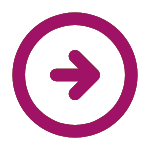 nuisance chimiquenuisance organisationnellenuisance physiqueproduits

Matrice Emploi-Expositions Potentielles générée le 28/04/2024 issue de la FMP Conducteur de machine à imprimer consultable sur le site :
https://www.fmppresanse.frRENSEIGNEE PAR :

ETABLIE LE :postureport de charge (déplacement horizontal)hydrocarbure aromatique et deriveacrylateplomb (SIR)contrainte relationnelletravail de nuit >270h/antravail poste 2x8travail poste 3x8, 5x8amplitude horaire de travail continue superieure a 10 hnuisances liées à la simultanéité des tâchesactivite demandant une vigilance, une concentration, une attention soutenueautre ambiance thermique en generalespace de travail avec circulation piéton véhiculebruit de fondchute d'objetsespace de travail avec sol encombrémachines en mouvementsespace de travail situé en hauteurincendieultraviolet (100 a 400 nm)papier cartonpoussiere organique